Podklad k přípravě závazku - Oprava klimaboxu2022-10-20T17_14Příloha č. 2a ke Směrnici ředitele č. 19/2007Výzkumný ústav rostlinné výroby, v.v.i., Drnovská 507, Praha 6 - RuzyněPODKLAD K PŘÍPRAVĚ ZÁVAZKU (VÝDAJE) * OBJEDNÁVKA 2022-10-232podle zákona č. 320/2001Sb. a vyhl. č. 416/2004 Sb.Odbor: Odbor genetiky a šlechtění rostlina) stanovení limitu:	79 000 KčDruh položek:518 Služby	|Vyhotoveno dne:	Do nákupu došlo dne20. 10. 2022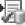 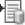 Zdůvodnění výdaje:Nezbytné pro kultivaci rostlin za řízených podmínek.Nákup: na faktum ©na faktum Ov hotovosti	Nebyl připojen žádný soubor.Žádám o vyplacení zálohy ve výši:Na zajištění nákupu za hotové, zálohu převezme:Termín vyúčtování zálohy:QPožadavek se vztahuje k řešení pracovních úkolů/projektů/ zakázek, žadatel ověřil požadované parametry a způsobilost produktu/ zboží/ materiálu/ služby, který vyhovuje danému účelu a žadatel vybral dodavatele dlePodklad k přípravě závazku - Oprava klimaboxu2022-10-20T17_14ekonomických a kvalitativních parametrů.ZA202200002888PoložkaMnožství JednotkaPodrobný popisCena v Kč(včetně DPH)Oprava klimaboxu1	Vybrat nOprava chladící jednotky klimaboxu79 000Celkem:79 000 KčStřediskoÚčel (číslo úkolu):©©©©Více než jeden účelVíce než jeden účelStřediskoÚčel (číslo úkolu):232©©232©©232©©©©232©©©©StřediskoÚčel (číslo úkolu):3014©©3034©©1264©©©©4219©©©©Procento:20203030Hodnota žádanky na úkol15 80015 80023 70023 700StatusStatusProtokol o schválení žádankySchváleno20. října 2022  schválil žádanku s následujícím komentářem:Schváleno20. října 2022  schválil žádanku s následujícím komentářem:Schváleno20. října 2022  schválil žádanku s následujícím komentářem:Schváleno20. října 2022  schválil žádanku s následujícím komentářem:Schváleno21. října 2022  schválil žádanku s následujícím komentářem:Schváleno21. října 2022  schválil žádanku s následujícím komentářem:Schváleno21. října 2022  schválil žádanku s následujícím komentářem:Schváleno21. října 2022  schválil žádanku s následujícím komentářem:Schváleno23. října 2022  schválil žádanku s následujícím komentářem:Schváleno23. října 2022  schválil žádanku s následujícím komentářem:Žádanka schvál...Žádanka byla schválena účastníky schvalovacího procesu.